2024暑期新加坡名校实地访学项目一、项目背景                                                                       为进一步推进我校国际化人才培养的要求，培养具有国际化视野和国际竞争力的高素质人才，我校退出2024年暑期新加坡名校实地访学项目。新加坡国立大学简称国大（NUS），是一所位于新加坡的公立研究型大学，在国际框架下推展高深优质的教育与科研之际，突出展现亚洲视角和优势。国大在科研方面也采取跨领域整合式方针，与业界、政府和学界均建立伙伴关系，研究探讨与亚洲乃至世界相关的重大且复杂的课题。南洋理工大学南洋理工大学是新加坡的一所科研密集型大学，是环太平洋大学联盟、全球大学校长论坛、新工科教育国际联盟成员，全球高校人工智能学术联盟创始成员、AACSB、国际事务专业学院协会成员，也是国际科技大学联盟的发起成员。南大被“QS世界大学排名”评为世界顶尖大学之一，并多年蝉联全球年轻大学榜首。新加坡南洋理工大学位列2024QS亚洲大学排名第5位 ；2024QS世界大学排名第26位。二、项目概况                                                                      项目由新加坡国立大学主办，融入海外学术体验，提供全球一流高校学术交流平台及互动机会。课程师资均来自新加坡国立大学在职教师，他们将负责专业课程的讲解，提供全球顶级大学课堂授课形式。课程采用多学科交叉学习模块，结合英语语言学习、教育学、语言学、人文社科等课程内容，培养学生国际化视野与国际竞争力。学生们将有机会深入了解新加坡的学术环境、校园文化和教学质量，亲身体验教学方式、师资力量和学生生活，同时精进专业知识，加深专业领域认知。课程时间：2024年暑期，7.30-8.26 四周（拟定）；授课语言：英文；课程收获：主办大学学院官方培训证书、优胜小组推荐信；录取人数：每班40人左右。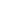 三、课程方向                                                               人文社科类课题Arts and Social Sciences历史与文化教学与学习人文与社会学公共政策与国际环境新闻与媒体音乐艺术与文化法律与公共政策心理学与应用心理学媒体沟通与市场营销社区领导力与可持续发展课题Community Leadership and Sustainability 碳中和（零排放） 未来领导力和国际化人才社区领导——社会变革的规划和实践可持续发展环境的规划与设计可持续水资源变化中的社会和世界四、报名须知                                                                       项目费用：课程费用：33300元/人学生公寓（校内外）或三星级酒店住宿费：9500元/人费用包含：课程：大学课程；证书：大学官方培训证书、部分学员推荐信；导师：行程中活动期间的陪同服务； 交通：行程中当地用车；住宿：学生公寓（校内外）或三星级酒店住宿费；保险：旅行意外险。其他：如产生单房差或酒店价格浮动整体项目费可能会有细微调整，可以实际签约合同为准；费用不含： 往返机票：根据项目组建议，自行购买往返机票，预计3000元/人。餐费：三餐费用自理，学校食堂或参访地点周边美食中心。其他费用：境外通讯、个人花费以及上述包含以外任何费用。五、申请时限                                                                                2024年5月20日截止报名。六、学校资助                                                                                为鼓励品学兼优的学生积极参与对外交流学习，我校设立专项奖励经费资助学生参与境外实地访学项目，符合学校资助条件的学生可申请资助，交流时间为1个月及以上，不足3个月的在校在籍学生，参加亚洲国家（地区）项目，每人资助0.8万元人民币（税前）。七、申请条件                                                                                1、全日制在读本科生及研究生；2、具备一定英语交流及学习能力；有四六级合格成绩即可，如无可提交语言成绩需进行视频线上面试。八、项目申请/咨询                                                                                1、学校申请：学生自愿申请，进入学校“最多跑一次”网上办事大厅“学生赴国（境）外交流申请”流程申请； *请先向学校提交申请之后再向项目方申请项目方申请：联系项目方董老师（13671328413）申请。项目咨询：董老师13671328413（微信同号）附件：2024年暑期新加坡名校实地访学项目日程计划日期上午下午D1周日前往机场到达新加坡，入住酒店、项目介绍会D2周一新加坡国立大学课程开学礼专业课程新加坡国立大学课程开学礼专业课程D3周二专业课程专业课程D4周三专业课程专业课程D5周四专业课程专业课程D6周五专业课程专业课程D7周六小组讨论及调研报告整理，城市文化体验小组讨论及调研报告整理，城市文化体验D8周日小组讨论及调研报告整理，城市文化体验小组讨论及调研报告整理，城市文化体验D9周一专业课程专业课程D10周二专业课程专业课程D11周三专业课程专业课程D12周四专业课程专业课程D13周五专业课程专业课程D14周六小组讨论及调研报告整理，城市文化体验小组讨论及调研报告整理，城市文化体验D15周日小组讨论及调研报告整理，城市文化体验小组讨论及调研报告整理，城市文化体验D16周一专业课程专业课程D17周二专业课程专业课程D18周三专业课程专业课程D19周四专业课程专业课程D20周五专业课程专业课程D21周六小组讨论及调研报告整理，城市文化体验小组讨论及调研报告整理，城市文化体验D22周日小组讨论及调研报告整理，城市文化体验小组讨论及调研报告整理，城市文化体验D23周一专业课程专业课程D24周二专业课程专业课程D25周三专业课程专业课程D26周四专业课程专业课程D27周五专业课程专业课程D28周六小组讨论及调研报告整理，城市文化体验小组讨论及调研报告整理，城市文化体验D29周日小组讨论及调研报告整理，城市文化体验小组讨论及调研报告整理，城市文化体验D30周一返回内地返回内地